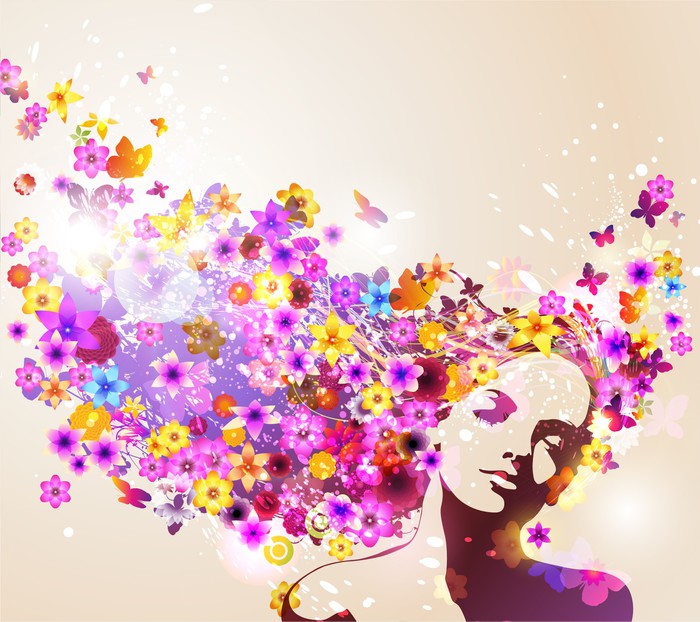 szkoła podstawowa nr 1  W TOMASZOWIE LUBŚWIATOWY DZIEŃ POEZJISZKOLNY KONKURS POETYCKI                                                      Z okazji Światowego Dnia Poezji zapraszamy wszystkich uczniów Szkoły Podstawowej Nr1  im. Orląt Lwowskich do udziału w konkursie szkolnym na wiersz, którego motywem jest wiosna.Cel konkursu:- inspirowanie uczniów do aktywności twórczej, rozwijania talentów literackich, rozbudzania wyobraźni oraz kreatywności,- stworzenie uczniom możliwości prezentacji autorskich pomysłów.W konkursie mogą wziąć udział jedynie prace autorskie, dotąd niepublikowane w Internecie, w książkach i czasopismach, nienagradzane w innych konkursach.Praca może być wzbogacona ilustracją/-ami wykonaną/ -ymi przez autora wiersza.Pracę należy przesłać pocztą elektroniczną na adres: konkurs.SP1TL@gmail.com, w tytule wiadomości wpisując: Konkurs na wiersz.Oceny prac dokona komisja konkursowa. Decyzje komisji są ostateczne.Prace uczniów zostaną opublikowane na stronie internetowej naszej szkoły.Termin nadesłania pracy: 15.03. 2021Zapraszamy